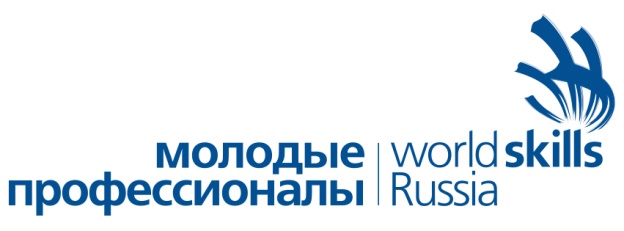 VI Региональный чемпионат «Молодые профессионалы» (WorldSkills Russia)Ненецкого автономного округа 29 ноября – 03 декабря 2021 годSkill Management PlanКомпетенция: 17 Веб-технологииГлавный эксперт: Панова Надежда АлександровнаВремяОписаниеС-3Суббота, 27 ноябряСуббота, 27 ноябряСуббота, 27 ноябряС-308:00 – 16:00Монтаж площадки.С-313:00 – 14:00Обеденный перерыв.С-316:00 – 17:00Приемка площадки ГЭ, устранение недостатков.С-2Воскресенье, 28 ноябряВоскресенье, 28 ноябряВоскресенье, 28 ноябряС-208:00 – 09:00Регистрация экспертов площадки.С-209:00 – 13:00Обучение новых экспертов. Обсуждение КЗ. Распределение ролей между экспертами.С-213:00 – 14:00Обеденный перерыв.С-214:00 – 17:00Оформление и подписание КЗ. Инструктаж экспертов по ТБ. Проверка оборудования. Подписание протоколов.С-1Понедельник, 29 ноябряПонедельник, 29 ноябряПонедельник, 29 ноябряС-18:00 – 8:30Регистрация участников на конкурсной площадке.С-18:30 – 13:00Жеребьёвка. Инструктаж по ТБ и ОТ. Инструктаж участников по изменённому заданию. Подготовка конкурсных мест.С-113:00Ознакомление с конкурсными местами и оборудованием.С1Вторник, 30 ноябряВторник, 30 ноябряВторник, 30 ноябряС108:00 – 08:30Сбор участников соревнований. Инструктаж по ТБ и ОТ.С108:30 – 08:45Получение Задания Модуль А.С108:45 – 11:45Выполнение Задания Модуль А (3 ч).С111:45 – 12:45Обеденный перерыв.С112:45 – 15:45Выполнение Задания Модуль А (3 ч).С115:45 – 17:45Обсуждение результатов экспертами. Подведение итогов дня.С117:45 – 19:00Внесение результатов в CIS.С2Среда, 01 декабряСреда, 01 декабряСреда, 01 декабряС208:00 – 08:30Сбор участников соревнований. Инструктаж по ТБ и ОТ.С208:30 – 08:45Получение Задания Модуль В.С208:45 – 11:45Выполнение Задания Модуль В (3 ч).С211:45 – 12:45Обеденный перерыв.С212:45 – 13:00Получение Задания Модуль С.С213:00 – 16:00Выполнение Задания Модуль С (3 ч).С216:00 – 18:00Обсуждение результатов экспертами. Подведение итогов дня.С218:00 – 19:00Внесение результатов в CIS.С3Четверг, 02 декабряЧетверг, 02 декабряЧетверг, 02 декабряС308:00 – 08:30Сбор участников соревнований. Инструктаж по ТБ и ОТ.С308:30 – 08:45Получение Задания Модуль D.С308:45 – 11:45Выполнение Задания Модуль D (3 ч).С311:45 – 12:45Обеденный перерыв.С312:45 – 14:45Обсуждение результатов экспертами. Подведение итогов дня.С314:45 – 15:45Внесение результатов в CIS.С+1Пятница, 03 декабряПятница, 03 декабряПятница, 03 декабряС+108:00 Начало демонтажа оборудования.